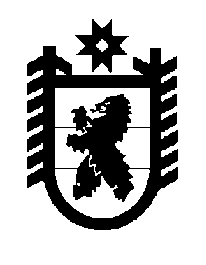 Российская Федерация Республика Карелия    ПРАВИТЕЛЬСТВО РЕСПУБЛИКИ КАРЕЛИЯРАСПОРЯЖЕНИЕ                                от  12 декабря 2014 года № 777р-Пг. Петрозаводск Внести в состав межведомственной комиссии по вопросам контроля за внесением платы за пользование лесами (далее – межведомственная комиссия), образованной распоряжением Правительства Республики Карелия от 26 ноября 2011 года № 682р-П (Собрание законодательства Республики Карелия, 2011, № 11, ст. 1927; 2012, № 8, ст. 1503; 2013, 
№ 10, ст. 1881), следующие изменения:1) включить в состав межведомственной комиссии следующих лиц:2) указать новую должность Беляевой Е.В. – заместитель Министра финансов Республики Карелия;3) исключить из состава межведомственной комиссии Чмиля В.Я., Ермакова О.А., Глибко О.Я., Ламзина А.А., Михайлову Н.Э.           ГлаваРеспублики  Карелия                                                             А.П. ХудилайненГромов О.Ю.– первый заместитель Главы Республики Карелия по экономической политике, председатель комиссии;Кузнецов М.Ю.– заместитель Министра по природопользованию и экологии Республики Карелия;Алешина С.С.– начальник отдела Министерства по природо-пользованию и экологии Республики Карелия;Петухов Р.А.– начальник управления Министерства по природо-пользованию и экологии Республики Карелия;Томилова О.В.– исполняющая обязанности начальника отдела Управления Федеральной службы судебных приста-вов по Республике Карелия (по согласованию);